The Department for Children and Families (DCF) has received a report of abuse or neglect of a child which is being reported to your agency in accordance with K.S.A. 38-2210. DCF and law enforcement shall freely exchange information pursuant to K.S.A 2020 Supp. 38-2210. You are receiving information that identifies the reporter per K.S.A. 38-2210. Per K.S.A. 38-2212 and 38-2213 the reporter information is confidential and shall not be provided or further disclosed to the public, unless specifically allowed in K.S.A. 38-2212 and 38-2213.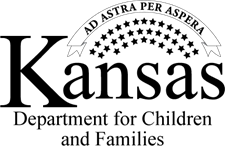 INTAKE TO LAW ENFORCEMENTPPS 1003REV. July 2022Kansas Protection Report CenterKansas Protection Report CenterIntake IDDate:IncidentDate of Report (MM/DD/YYYY)Time ReportedDate Offense Started (MM/DD/YYYY)Date Offense Started (MM/DD/YYYY)Time Office StartedIncidentIncidentLocation of Offense (Address, City, State Zip)Location of Offense (Address, City, State Zip)Reoccurring OffenseIncidentVictimType of Victim: IndividualVictimName (Last Name, First Name, MI)Name (Last Name, First Name, MI)SchoolSchoolVictimVictimAddress (Address, City, State Zip)Address (Address, City, State Zip)Date of Birth (MM/DD/YYYY)VictimVictimKnown Location of VictimVictimVictimEmail AddressSSNEmployerEmployerVictimVictimPhone NumberRaceEthnicitySexAgeVictimInsert more Victims as Insert more Victims as Insert more Victims as Insert more Victims as Insert more Victims as Insert more Victims as SuspectName (Last Name, First Name, MI)Name (Last Name, First Name, MI)SchoolSchoolSuspectSuspectRelationship to VictimKnown Location SuspectSuspectAddress (Address, City, State Zip)Address (Address, City, State Zip)Date of Birth (MM/DD/YYYY)SuspectSuspectEmail AddressSSNEmployerEmployerSuspectSuspectPhone NumberRaceEthnicitySexAgeSuspectInsert more Suspects as needed.Insert more Suspects as needed.Insert more Suspects as needed.Insert more Suspects as needed.Insert more Suspects as needed.Insert more Suspects as needed.Other Participant(s)Name (Last Name, First Name, MI)Name (Last Name, First Name, MI)SchoolSchoolSchoolOther Participant(s)Other Participant(s)Relationship to VictimKnown Location Other Participant(s)Other Participant(s)Address (Address, City, State Zip)Address (Address, City, State Zip)Date of Birth (MM/DD/YYYY)Date of Birth (MM/DD/YYYY)Other Participant(s)Other Participant(s)Email AddressSSNEmployerEmployerEmployerOther Participant(s)Other Participant(s)Phone NumberRaceEthnicitySexAgeAgeOther Participant(s)Insert more Other Participant(s) sections as needed.Insert more Other Participant(s) sections as needed.Insert more Other Participant(s) sections as needed.Insert more Other Participant(s) sections as needed.Insert more Other Participant(s) sections as needed.Insert more Other Participant(s) sections as needed.Insert more Other Participant(s) sections as needed.ReporterName (Last Name, First Name, MI)Name (Last Name, First Name, MI)SchoolSchoolSchoolReporterReporterAddress (Address, City, State Zip)Address (Address, City, State Zip)Date of Birth (MM/DD/YYYY)Date of Birth (MM/DD/YYYY)ReporterReporterRelationship to VictimReporterReporterEmail AddressSSNEmployerEmployerEmployerReporterReporterPhone NumberRaceEthnicitySexAgeAgeReporterNarrativeDetail reported by the Reporter…Detail reported by the Reporter…Detail reported by the Reporter…Detail reported by the Reporter…Detail reported by the Reporter…Detail reported by the Reporter…NarrativeNarrativeAssociated Intake/Event ID Reports:Associated Intake/Event ID Reports:Narrative